МУНИЦИПАЛЬНОЕ БЮДЖЕТНОЕ ОБЩЕОБРАЗОВАТЕЛЬНОЕ УЧРЕЖДЕНИЕ 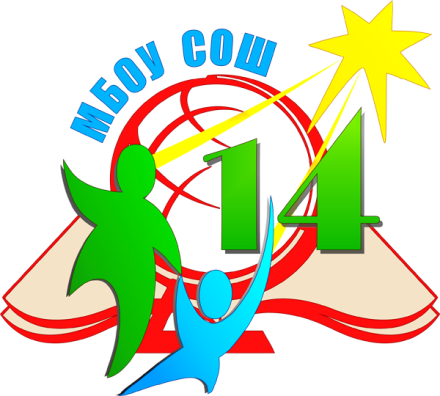 «СРЕДНЯЯ ОБЩЕОБРАЗОВАТЕЛЬНАЯ ШКОЛА №14»Адрес: Республика Дагестан, г.Махачкала, ул.Даниялова, 77                 Контакты: 8 (8722) 68-58-20Информация о проводимых мероприятиях по профилактике дизентерии в МБОУ «СОШ14»      Цель: Профилактика дизентерии в школе – одна из необходимых мер локализации заболевания.1. Классные руководители:                                                                                                                                                         - довели до сведения родителей информацию  по дизентерии;                                                                                     - провели индивидуальную работу с родителями и детьми какие они должны соблюдать правила личной гигиены. 2.Школьный  врач и медсестра:                                                                          - был осуществлён ежедневный осмотр с медсестрой;                                          - проводились санитарно-противоэпидемические мероприятия, направленные на предупреждение распространения инфекции среди учащихся.  3. Заместитель директора по ВР  Ибрагимова С.Г.:- подготовила информационные листы для родителей по профилактике дизентерии в школе 4.Заместитель директора по ИОП Карычева Л.А.-разместила на сайте школы информацию для родителей по профилактике дизентерии в школе 5.Замместитель директора по АХЧ  Бабалаев Д.М.:- обеспечивает наличие в достаточном количестве дезинфицирующих и моющих средств;- проводит регулярно мероприятия по дезинфекции .По данным школьной медсестры в нашей школе с января по июль 2017г. не было зарегистрированных в связи с болезнью дизентерия .Директор  МБОУ «СОШ№14»_________________Багандов М.Г-Б.